Docente: Bianchi Martina      Classe 3AFM                                           A.S. 2021-22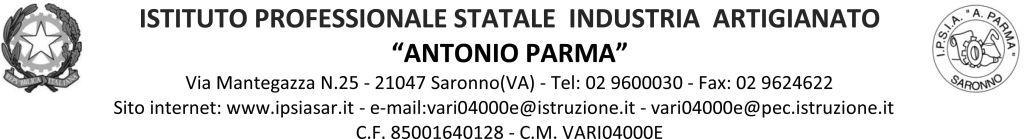 1. Titolo UdA 1GEOMETRIA ANALITICA2.  Descrizione      (ciò che voglio raggiungere)Sviluppare un atteggiamento positivo rispetto alla matematica attraverso esperienze significative e far comprendere come gli strumenti matematici appresi siano utili in molte situazioni per operare nella realtàSviluppare le capacità intuitive e logiche Maturare i processi di astrazione e di elaborazione dei concetti Abituare alla precisione del linguaggio Sviluppare la capacità di eseguire un ragionamento coerente e argomentato Sviluppare le attitudini analitiche e sinteticheUtilizzare le reti e gli strumenti informatici nelle attività di studio, ricerca ed approfondimento disciplinare3. Competenze targetUtilizzare codici formali, strumenti, tecniche e strategie di calcolo con particolare attenzione a quelle riferibili e applicabili a situazioni concrete.   Utilizzare le tecniche e le procedure del calcolo aritmetico ed algebrico, rappresentandole anche sotto forma graficaIndividuare le strategie appropriate per la soluzione di problemi4. Saperi essenziali (Contenuti)Piano cartesiano: figure nel piano cartesiano, lunghezza di un segmento, perimetri e aree.Ripasso equazione retta, coeff. angolare, termine noto, parallelismoConiche: eq. parabola, eq. Circonferenza, con le loro caratteristicheIperbole (cenni)5. Insegnamenti coinvolti Matematica6. Prodotto/Prodotti da realizzare Gli alunni produrranno mappe concettuali e formulari relativi ai contenuti trattati.7. Descrizione delle attività degli   studenti (fasi di lavoro)L’UDA, durante e dopo la spiegazione dei contenuti prevede da parte dello studente:L’ascolto e la partecipazione attiva al dialogo educativo con richieste pertinenti e puntuali di chiarimenti e risposte del docenteLa memorizzazione e rielaborazione delle conoscenzeLo svolgimento degli esercizi / problemi in classe, a casaLa ricerca di fonti sull’argomento assegnato La discussione sul lavoro svolto ed esplicitazione di eventuali dubbi da parte degli studentiLa realizzazione condivisa del prodotto finale, in seguito alle diverse proposte di lavoro.L’autovalutazione del prodotto finale realizzatoLa correzione di eventuali errori evidenziati8. Attività dei docenti    (strategie didattiche)Anticipazione dell’apprendimento ed esplicitazione degli obiettivi da raggiungere, puntando sul ragionamento logico e non sull’immediato utilizzo delle operazioni algebriche.Lezione espositivaBrainstorming Lezione interattiva con uso della discussione per coinvolgere e motivareRicerca individuale, utilizzando le reti e gli strumenti informaticiScoperta guidata e Problem solvingEsercitazioni per affinare il metodo di studio e di lavoro e per favorire il recupero, il consolidamento ed il potenziamentoCollegamenti interdisciplinari con le materie professionali di indirizzo9. Monte ore complessivo24 ore (variabili)10. Strumenti didatticiLibro di testo. Materiale fornito dal docente. 11. Criteri per la valutazione e la      certificazione dei risultati di      apprendimentoverifica formative e sommative mediante prove scritte o orali con risoluzione di esercizi e problemi a difficoltà crescente.domande per verificare l’interesse, la partecipazione, i problemi. Restituzione dei compiti assegnati Griglie di valutazione predisposte dal dipartimento1. Titolo UdA 2ELEMENTI DI STATISTICA2. Descrizione (ciò che voglio raggiungere) Analizzare dati e interpretarli sviluppando deduzioni e ragionamenti sugli stessi, con l’ausilio di rappresentazioni grafiche, usando consapevolmente gli strumenti di calcolo e le potenzialità offerte da applicazioni specifiche di tipo informatico 3. Competenze target (obiettivo profilo professionale)Utilizzare i concetti e gli strumenti fondamentali dell’asse culturale matematico per affrontare e risolvere problemi strutturati4. Saperi essenziali (contenuti)Le fasi di un’indagine statisticaRappresentazione grafica delle distribuzioni di frequenzaIndici di posizione: media, moda e mediana5. Insegnamenti coinvoltiMatematica6. Prodotto/Prodotti da realizzare Indagine statistica concordata con gli studentiRappresentazione grafica dei dati raccolti e individuazione degli indici di posizionePresentazione dei risultati ottenuti7. Descrizione delle attività degli studenti (fasi di lavoro)Ascolto e partecipazione attiva al dialogo educativo con richieste pertinenti e puntuali di chiarimenti e risposte del docenteMemorizzazione e rielaborazione delle conoscenzeSvolgere esercizi/problemi in classe o a casaEsplicitare eventuali dubbi Realizzazione condivisa del prodotto finale, in seguito alle diverse proposte di lavoroAutovalutazione del prodotto finale realizzatoCorrezione di eventuali errori evidenziati8. Attività dei docenti (strategie didattiche)Lezione espositivaTrattazione teorica dei contenuti accompagnata da numerosi esercizi volti a rafforzare l’acquisizione di padronanza e sicurezza nei calcoli, la capacità di scegliere i procedimenti alternativi, la consapevolezza del significato delle operazioni eseguiteIntroduzione di esempi e controesempiRiferimenti e collegamenti interdisciplinari con le materie professionali di indirizzoEsercitazioni per affinare il metodo di studio e di lavoro e per favorire il recupero, il consolidamento e il potenziamento9. Monte ore complessivo12 ore (i tempi possono variare in funzione delle esigenze della classe)10. Strumenti didatticiLibro di testo; materiale fornito.11. Criteri per la valutazione e la certificazione dei risultati di apprendimentoLa valutazione finale terrà conto del livello di competenza raggiunto e dei progressi in itinere. Per ogni valutazione scritta si fa riferimento alla griglia che definisce il livello espresso da un voto in decimi in linea con i criteri di valutazione espressi dal dipartimento. Per le valutazioni orali intermedie si fa riferimento ai criteri definiti dal dipartimento.1. Titolo UdA 3CALCOLO LETTERALE EQUAZIONI E DISEQUAZIONI2. Descrizione (ciò che voglio raggiungere)Sviluppare un atteggiamento positivo rispetto alla matematica attraverso esperienze significative e far comprendere come gli strumenti matematici appresi siano utili in molte situazioni per operare nella realtàSviluppare le capacità intuitive e logiche Maturare i processi di astrazione e di elaborazione dei concetti Abituare alla precisione del linguaggio Sviluppare la capacità di eseguire un ragionamento coerente e argomentato Sviluppare le attitudini analitiche e sinteticheUtilizzare le reti e gli strumenti informatici nelle attività di studio, ricerca ed approfondimento disciplinare3. Competenze target (obiettivi profilo professionale)Utilizzare codici formali, strumenti, tecniche e strategie di calcolo con particolare attenzione a quelle riferibili e applicabili a situazioni concrete.   Utilizzare le tecniche e le procedure del calcolo aritmetico ed algebrico, rappresentandole anche sotto forma graficaIndividuare le strategie appropriate per la soluzione di problemi4. Saperi essenziali (Contenuti)Calcolo letteraleEquazioni e disequazioni 2° grado intere.Equazioni e disequazioni fratteSistemi.5. Insegnamenti coinvoltiMatematica6. Prodotto/Prodotti da realizzareGli alunni produrranno mappe concettuali e formulari relativi ai contenuti trattati.7. Descrizione delle attività degli studenti        (fasi di lavoro)L’UDA, durante e dopo la spiegazione dei contenuti prevede da parte dello studente:L’ascolto e la partecipazione attiva al dialogo educativo con richieste pertinenti e puntuali di chiarimenti e risposte del docenteLa memorizzazione e rielaborazione delle conoscenzeLo svolgimento degli esercizi / problemi in classe, a casaLa ricerca di fonti sull’argomento assegnato La discussione sul lavoro svolto ed esplicitazione di eventuali dubbi da parte degli studentiLa realizzazione condivisa del prodotto finale, in seguito alle diverse proposte di lavoro.L’autovalutazione del prodotto finale realizzatoLa correzione di eventuali errori evidenziati8. Attività dei docenti     (strategie didattiche)Anticipazione dell’apprendimento ed esplicitazione degli obiettivi da raggiungere, puntando sul ragionamento logico e non sull’immediato utilizzo delle operazioni algebriche.Lezione espositivaBrainstorming Lezione interattiva con uso della discussione per coinvolgere e motivareRicerca individuale, utilizzando le reti e gli strumenti informaticiScoperta guidata e Problem solvingEsercitazioni per affinare il metodo di studio e di lavoro e per favorire il recupero, il consolidamento ed il potenziamentoCollegamenti interdisciplinari con le materie professionali di indirizzo9.  Monte ore complessivo36 ore (variabili) 10. Strumenti didatticiLibro di testo. Materiale fornito dal docente. Piattaforma G-Suite. 11. Criteri per la valutazione e la certificazione dei risultati di apprendimentoverifica formative e sommative mediante prove scritte o orali con risoluzione di esercizi e problemi a difficoltà crescente.domande flash per verificare l’interesse, la partecipazione, i problemi. Restituzione dei compiti assegnati Griglie di valutazione predisposte dal dipartimento1. Titolo UdA 4ESPONENZIALI e LOGARITMI 2. Descrizione (ciò che voglio raggiungere)Sviluppare un atteggiamento positivo rispetto alla matematica attraverso esperienze significative e far comprendere come gli strumenti matematici appresi siano utili in molte situazioni per operare nella realtàSviluppare le capacità intuitive e logiche Maturare i processi di astrazione e di elaborazione dei concetti Abituare alla precisione del linguaggio Sviluppare la capacità di eseguire un ragionamento coerente e argomentato Sviluppare le attitudini analitiche e sintetiche3. Competenze target (obiettivi profilo professionale)Utilizzare i concetti e gli strumenti fondamentali dell’asse culturale matematico per affrontare e risolvere problemi strutturati anche utilizzando strumenti e applicazioni informatiche4. Saperi essenziali (Contenuti)La funzione esponenziale.Logaritmi. Semplici equazioni esponenziali.5. Insegnamenti coinvoltiMatematica6. Prodotto/Prodotti da realizzareGli alunni lavoreranno per produrre tabelle riepilogative degli argomenti trattati. Possibilmente utilizzando dati di pertinenza di altre materie di studio.7. Descrizione delle attività degli studenti        (fasi di lavoro)L’UDA, durante e dopo la spiegazione dei contenuti prevede da parte dello studente:L’ascolto e la partecipazione attiva al dialogo educativo con richieste pertinenti e puntuali di chiarimenti e risposte del docenteLa memorizzazione e rielaborazione delle conoscenzeLo svolgimento degli esercizi / problemi in classe, a casaLa ricerca di fonti sull’argomento assegnato La discussione sul lavoro svolto ed esplicitazione di eventuali dubbi da parte degli studentiLa realizzazione condivisa del prodotto finale, in seguito alle diverse proposte di lavoro.L’autovalutazione del prodotto finale realizzatoLa correzione di eventuali errori evidenziati8. Attività dei docenti (strategie didattiche)Anticipazione dell’apprendimento ed esplicitazione degli obiettivi da raggiungere, puntando sul ragionamento logico e non sull’immediato utilizzo delle operazioni algebriche.Lezione espositivaBrainstorming Lezione interattiva con uso della discussione per coinvolgere e motivareRicerca individuale, utilizzando le reti e gli strumenti informaticiScoperta guidata e Problem solvingEsercitazioni per affinare il metodo di studio e di lavoro e per favorire il recupero, il consolidamento ed il potenziamentoCollegamenti interdisciplinari con le materie professionali di indirizzo9.  Monte ore complessivo18 ore10. Strumenti didatticiLibro di testo. Materiale fornito dal docente. 11. Criteri per la valutazione e la certificazione dei risultati di apprendimentoverifica formative e sommative mediante prove scritte o orali con risoluzione di esercizi e problemi a difficoltà crescente.domande per verificare l’interesse, la partecipazione, i problemi. Restituzione dei compiti assegnati Griglie di valutazione predisposte dal dipartimento